CURRICULUM VITAE       Traductrice Principale  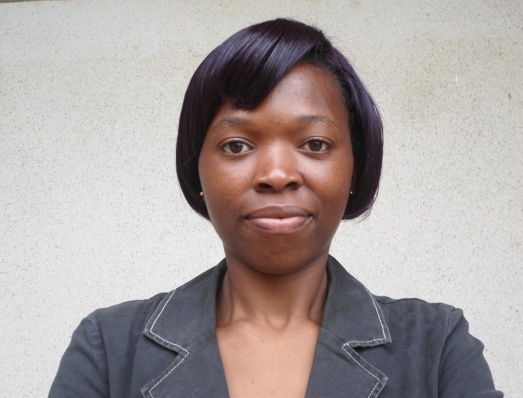 PROJETS  DE TRADUCTION Chef de projet, Traduction d’un document du G.A.T.T (Accord général sur les tarifs douaniers et le commerce) pour le  MINCOMMERCE (Août 2011)Membre du projet, Traduction d’un Logiciel de transformation des banques Newgen (Octobre 2013)Membre du projet, Traduction de Battlefield04 (Champ de bataille 04), Prima Game (Octobre 2013)Membre du projet, Translation d’un texte sur le Cinquantième anniversaire de la Réunification du Cameroun, article de presse spéciale pour Eden Xtral (Mai 2013)Membre du projet, Traduction de quelques documents pour la CPI (Juillet 2013)Membre du projet, transcription de quelques enregistrements audio pour M. Kadji Martial (Juin-Juillet 2014)Chef de projet, projet de création d’un centre multimédia communautaire pour M. Owona Jovial (Octobre 2014)Enseignante d'espagnol au Lycée de Foto Livounli, Dschang (2014-2015)Membre du projet, Traduction d’un manuel d’utilisation pour M. Angounou Aristide, (Février 2015)Chef de projet, traduction de documents relatifs à la haie vive et à l'apiculture pour M. Koyeu Tatou Emmanuel (juillet et novembre 2015)Enseignante d'anglais au Collège Albert Camus, Dschang (2016-2017)Chef de projet, traduction d'une demande d'emploi pour M. Koyeu Tatou Emmanuel (février 2016)Enseignante d'anglais et d'espagnol au Coplano , Bafoussam et au Lycée de Ha, Bandjoun (2017-2018)Chef de projet, traduction des reçus bancaires, de l'attestation d'assistance au voyage et des relevés de notes pour M. Njiabu Noël Njie (Mars 2018)TRAVAUX DE RECHERCHEMémoire de Master intitulé: Histoire de la traduction des textes chrétiens en langue ngiemboon, en vue de l’obtention du Masters of Arts en Traduction.LANGUESFrançais (A), Anglais (B) Espagnol (C)MAITRISE DE LOGICIELS	SDL TRADOS® (2011), WORDFAST, Adobe PDF, MS WORD, MS EXCEL, MS PUBLISHER, Adobe PDF CREATOR, Adobe PDF to MS WORD CONVERTER, TAG EDITOR, SDL MULTI TERM, INTERNET etc. SPECIALISATION	Contrats, soumissions, documents administratifs, droit, médecine, publicité, Bourse, exploration et raffinage du pétrole, banque et finance, élection, téléphonie mobile, décentralisation, conflit, religion, discours, curriculum vitae, lettre, rapport, thèse, agriculture, décrets etc.       IX. VITESSE DE TRADUCTION (Français-Anglais-Français/Espagnol-Français-Espagnol) 3000 mots par jour pour les textes généraux  2000 mots par jour pour les textes spécialisés      X. TAUX DE TRADUCTION0.06– 0.07 euro par mot de l’Anglais en Français0.07– 0.08 euro par mot de l’Espagnol en FrançaisCentres d’intérêtsLecture, cinéma, musique, sportXII. REFERENCESCertification: Je soussignée, Bogning Fofou Luclesse, déclare que les informations fournies ci-dessus présentent mon statut, mes qualifications et mon expérience. DONNEES PERSONNELLESDONNEES PERSONNELLESNoms et prénomNoms et prénomBOGNING FOFOU Luclesse BOGNING FOFOU Luclesse BOGNING FOFOU Luclesse AddresseAddresseYaoundé, CamerounYaoundé, CamerounYaoundé, CamerounTéléphoneTéléphone(+237) 674 51 11 67/697 64 28 03(+237) 674 51 11 67/697 64 28 03(+237) 674 51 11 67/697 64 28 03E-mailE-mailluckybf2008@yahoo.frluckybf2010@gmail.comluckybf2008@yahoo.frluckybf2010@gmail.comluckybf2008@yahoo.frluckybf2010@gmail.comDate de naissanceDate de naissance23 Juillet1987 23 Juillet1987 23 Juillet1987 Statut matrimonialStatut matrimonialCélibataireCélibataireCélibataireNationalitéNationalitéCamerounaiseCamerounaiseCamerounaiseProfessionProfessionTraductrice Principale, Réviseuse, Transcripteur, CommunicatriceTraductrice Principale, Réviseuse, Transcripteur, CommunicatriceTraductrice Principale, Réviseuse, Transcripteur, CommunicatriceLanguagesLanguagesFrançais, Anglais et EspagnolFrançais, Anglais et EspagnolFrançais, Anglais et EspagnolEDUCATIONEDUCATIONEDUCATIONEDUCATIONECOLES FREQUENTEESECOLES FREQUENTEESECOLES FREQUENTEESECOLES FREQUENTEESDIPLOMES OBTENUSDIPLOMES OBTENUS2010-2013Ecole supérieure  de Traducteurs et Interprètes (ASTI), Buea, Cameroun2010-2013Ecole supérieure  de Traducteurs et Interprètes (ASTI), Buea, Cameroun2010-2013Ecole supérieure  de Traducteurs et Interprètes (ASTI), Buea, Cameroun2010-2013Ecole supérieure  de Traducteurs et Interprètes (ASTI), Buea, CamerounMaster of Arts in Translation (Master ès Lettres : Traduction)Master of Arts in Translation (Master ès Lettres : Traduction)2008-2009 Université de Dschang, Cameroun2008-2009 Université de Dschang, Cameroun2008-2009 Université de Dschang, Cameroun2008-2009 Université de Dschang, CamerounLicence en Lettres TrilinguesLicence en Lettres TrilinguesEXPERIENCE PROFESSIONNELLEEXPERIENCE PROFESSIONNELLEEXPERIENCE PROFESSIONNELLEANNEES2011Ministère du Commerce (MINCOMMERCE) Ministère du Commerce (MINCOMMERCE) Ministère du Commerce (MINCOMMERCE) Ministère du Commerce (MINCOMMERCE) Ministère du Commerce (MINCOMMERCE) Ministère du Commerce (MINCOMMERCE) De 2012 à nos jours Traductrice indépendanteTraductrice indépendanteTraductrice indépendanteTraductrice indépendanteTraductrice indépendanteTraductrice indépendanteLangueParléeEcritFrançaisExcellentExcellentAnglaisTrès BienTrès BienEspagnolBienTrès BienM. Charles TiayonDirecteur adjoint de l’ASTI, Enseignant de Traduction et de TerminologieEmail:charlestiayon@gmail.com       M. Suh Joseph Che, Ancien Directeur de l’ASTI,       Email:josephche@gmail.com